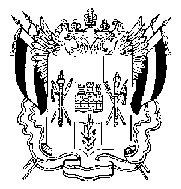 ТЕРРИТОРИАЛЬНАЯ ИЗБИРАТЕЛЬНАЯ КОМИССИЯ ПЕРВОМАЙСКОГО РАЙОНА ГОРОДА РОСТОВА-НА-ДОНУП О С Т А Н О В Л Е Н И ЕО регистрации кандидата в депутаты Ростовской-на-Дону городской Думы шестого созыва по одномандатному избирательному округу   № 18Орляка  Валерия ВикторовичаРассмотрев документы, представленные в Территориальную избирательную комиссию Первомайского района города Ростова-на-Дону для уведомления и регистрации кандидата в депутаты Ростовской-на-Дону городской Думы шестого созыва по одномандатному избирательному округу № 18, а также проверив соответствие порядка выдвижения требованиям Областного закона  Ростовской области от 08.08.2011г. № 645-ЗС «О выборах депутатов представительных органов муниципальных образований в Ростовской области», руководствуясь статьями 15,30 Областного закона Ростовской области от 08.08.2011г. №645-ЗС «О выборах депутатов представительных органов муниципальных образований в Ростовской области»,  Постановлением Избирательной комиссии Ростовской области от 28 мая 2015 г. № 86-1 «О возложении полномочий окружных избирательных комиссий № 4,№ 6, № 7, № 8, №10, №11, №12, №13, №15, №16, №18, №20, №23, №25, №26, №28, города Ростова-на-Дону по выборам депутатов Ростовской - на -Дону городской Думы шестого созыва на территориальные избирательные комиссии Ворошиловского, Железнодорожного, Кировского, Ленинского, Октябрьского, Первомайского, Пролетарского, Советского районов города Ростова-на-Дону»,   	 Территориальная избирательная комиссияПОСТАНОВЛЯЕТ:Зарегистрировать кандидата в депутаты Ростовской-на-Дону городской Думы шестого созыва по Первомайскому одномандатному избирательному округу № 18 5 августа 2015 года в 16 часов 20 минут Орляка Валерия Викторовича, 1965 года рождения, место жительства: Ростовская область, г. Ростов-на-Дону; основное место работы и должность: временно неработающего; выдвинутого «Региональным отделением политической партии СПРАВЕДЛИВАЯ РОССИЯ в Ростовской области»;  член Политической партии СПРАВЕДЛИВАЯ РОССИЯ.Орляк Валерий Викторович выдвинут также в составе муниципального списка кандидатов в депутаты Ростовской-на-Дону городской Думы шестого созыва «Региональным отделением Политической партии СПРАВЕДЛИВАЯ РОССИЯ в Ростовской области».2. Выдать  Орляк Валерию Викторовичу, удостоверение	кандидата в депутаты Ростовской-на-Дону городской Думы шестого созыва по одномандатному избирательному округу № 18.          3.Разместить настоящее постановление на сайте Территориальной избирательной комиссии Первомайского района города Ростова-на- Дону.4. Направить копию настоящего постановления в Муниципальную избирательную комиссии города Ростова-на-Дону. 5. Направить настоящее постановление в  средства массовой информации для опубликования.       6. Контроль за исполнением настоящего постановления возложить на секретаря Территориальной избирательной комиссии Первомайского района г. Ростова-на-Дону Гурьеву Екатерину Яковлевну.Председатель комиссии						А.А. Емельянова		Секретарь комиссии						  Е.Я. Гурьева	  05 августа  2015г. № 79-2г. Ростов-на-Донуг. Ростов-на-Дону